      Ministerio de Educación                     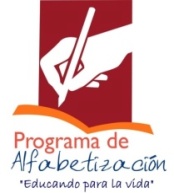 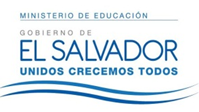 Dirección Nacional de Educación                         Gerencia de Educación Permanente de Jóvenes y AdultosDepartamento de AlfabetizaciónAYUDAD MEMORIA COMISION NACIONAL DE ALFABETIZACIÓN (CNA)Fecha: 29  de mayo de 2015Lugar: Sala de reuniones de la DNEHora:  09:30 a.m.Agenda desarrollada:La agenda se desarrolló tal como estaba prevista, solamente se agregó el punto “varios” y el punto 4 se pospuso para la próxima reunión a fin de proponer una organización del funcionamiento de la CNA de acuerdo a los objetivos y actividades establecidas en el plan de trabajo de la misma.Los acuerdos tomados fueron los siguientes: La Licda. Paniagua, enviará listado de las Comisiones Departamentales que están funcionando actualmente, a más tardar el 2 de junio de 2015.En la próxima reunión se entregará CD con los materiales e información del PNA que se puede publicar en las WEB de las diferentes instituciones que conforman la CNA.María Elena enviará el POA 2015  el lunes 1 de junio de 2015.Se realizará una reunión extraordinaria el día 12 de junio para definir  la organización operativa de la CNA de acuerdo a los objetivos y actividades establecidas en el plan de trabajo 2015. La OEI, presentará un informe financiero detallado de la venta de promocionales  del FAN en la reunión ordinaria, a realizarse el 26 de junio.En la reunión ordinaria del día 26 de junio de entregará copia del Proyecto FAN e instructivo vigente.Asistencia:No.HoraTemaResponsable19:00 a.m.Bienvenida Licda. María Angélica Paniagua 29:10 a.m.Lectura y aprobación de  registro de reunión anterior Licda. María Angélica Paniagua39:30a.m.Unificación del POA de la CNA 2015Licda. Maria Elena Franco410:30 a.m.Organización operativa de la CNALicda. María Angélica Paniagua411:15 a.m.Presentación del informe de los promocionales (pulseras y bolígrafos) por parte de la OEILicda. Reina Gladis de Galdamez 511:30 a.m.Varios: información sobre el trabajo que se está realizando con el CONEDLicda. María Angélica Paniagua611:45 a. m.Acuerdos y  cierreLicda. María Angélica PaniaguaNombre de la InstituciónNombre del titular y cargoSíNoMINEDLic. Francisco Humberto  Castaneda Monterrosa - Viceministro de EducaciónMaría Angélica Paniagua y María Elena FrancoX1.         Universidad Francisco GavidiaLic. Zoila Luz Romero Callejas Lic. Yesenia Carolina Ramirez de SuárezX 2.         Iglesia CatólicaMonseñor Secundino Jesús Delgado Pbro. Willam Ernesto Iraheta RiveraX 3.         UTECIng. Angela Lorena Duque de RodríguezLicdo. William Antonio Gelis MebarackX 4.         Universidad PanamericanaDr. Oscar Armando Morán Folgar Licda. Sonia Elizabeth Damas García  X5.         Fundación Circulo Solidario de El SalvadorDr. Victor Saúl Ernesto Garcia Alvarez Lic. Oscar Ramón Díaz Sánchez   X6.         Consejo de Educación Popular de América Latina y El Caribe -CEAALLicda. Verónica Isabel Majano FloresLicda. Lilian Noemi Azucena Quinteros X7.         Universidad Don BoscoLicdo. Fabián Antonio Bruno FunesLicda. Karla Celina Rivera Hernández   X 8.         Universidad de El SalvadorLicda. Norma Cecilia Blandón de CastroLicda. Ana Emilia del Carmen Meléndez  X 9.         Organización de   Estados Iberoamericanos para la Educación, la Ciencia y la Cultura (OEI)Dr. Roberto Cuellar - DirectorLicda. Reina Gladis Menjívar de GaldámezX10.     Universidad Evangélica de El SalvadorLicda. Emilia Verónica Carrillo de FloresLicda. Tatiana Alejandrina Cruz AvalosX 11.     Universidad Gerardo BarriosLicdo. Santos Eulalio Pereira ClarosLicda. Evelyn Aracely Lazo de BuendíaX12.     Universidad de OrienteLicda. Yasmin Mabel Flores FermánLicdo. Adán Alexander Rivas Mendoza X 13.     Universidad de SonsonateDr. Francisco Carlo Arévalo HerreraLicda. Ana María Zelidón de LemusX 14.     Universidad Católica de El Salvador - UNICAESLic. Jaime Osmín Trigueros ChávezLIC. Henry William Molina ValienteX 15.     Universidad Luterana Licda. Maritza del Carmen Rivas de Romero  Licda. Marcela Guadalupe Espinoza  AbarcaX16.     Universidad PedagógicaIng. Luis Mario Aparicio Guzmán
Dr. José Pedro Ticas Arévalo, X17.     Alcaldía Municipal de San MarcosDr. Fidel Ernesto Fuentes Calderón – 
Vladimir Ernesto Chanchán Medina  X